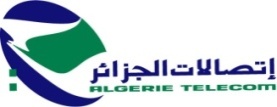 ALGERIE-TELECOMDIRECTION OPERATIONNELLE DE DJELFANIF : 000 216 299 033 049AVIS D’APPEL D’OFFRES NATIONAL OUVERT N°12/2019La Direction Opérationnelle de Djelfa lance un avis d’appel d’offres national ouvert avec exigence de Capacités Minimales N° 12/  AT/DO17 /2019 pour : «TRAVAUX DE CANALISATIONS URBAINES »LOT 01 : SITE 4 G Village El ZainaLOT 02: Site 4 G Chaoua et Pose 27 Berbih -Djelfa LOT 03:   Site 4 G Village El Baraka Route National N°1 et MousraneLOT 04:  Site 4 G Village Sed Om DrouaLOT 05:  Siege Anem Ain OusseraLOT 06:  Site 4 G Route Boussaada -DjelfaLOT 07:  Site 4 G Touazi et Magtaa et El WasttLOT 08:  Site 4 G Ain SerarLOT 09:Site 4 G Bent Belkhhel -DjelfaLOT 10: Site 4 G Ain FekaaLOT 11: Site 4 G LOUIBED –CHAREFLOT 12: Site AVG  prés de la gare routièreLes soumissionnaires intéressés par le présent avis peuvent retirer le cahier des charges auprès du service d'achat de la DO de Djelfa contre le paiement de la somme de deux mille dinars (2000 DA) non remboursable à verser au compte : BNA Agence de Djelfa N° : 001006540300000134 Clé 22.La participation au présent appel d’offres national ouvert s’adresse aux entreprises qualifiées dans le domaine des travaux de génie civil et canalisations, travaux publics, bâtiment et hydrauliques selon le palier suivant :Palier  N°01 : Pour les lots dont la distance est supérieure à 600 Mètres linéaires (artère) : le soumissionnaire doit justifier d’une qualification et classification professionnelles de catégorie un (01)  et plus.Palier  N°02 : Pour les lots dont la distance est inférieure ou égale à 600 mètres linéaires (artère) : aucune qualification n’est exigée pour ces lots.  A l’appui de leurs soumissions, les candidats devront obligatoirement joindre tous les documents relatifs aux  paliers et exigés dans le cahier des charges.Les offres doivent être composées de :-1-Dossier administratif: à Insérer dans une enveloppe fermée ne comportant que la mention <dossier administratif> suivi du nom du soumissionnaire-2-Une offre technique : à insérer dans une enveloppe à part portant uniquement la mention<offre technique> suivi du nom du soumissionnaire, pour chaque lot.-3-Une offre financière : à insérer dans une enveloppe à part portant uniquement la mention <Offre financière>, suivi du nom du soumissionnaireLes trois enveloppes susmentionnées sont insérées dans une seule enveloppe externe fermée et anonyme sans aucun signe d’identification du soumissionnaire comportant les mentions suivantes :DIRECTION OPERATIONNELLE DE DJELFARUE EMIR AEK DJELFAAPPEL D’OFFRES NATIONAL  OUVERT   AVEC EXIGENCE DE CAPACITES MINIMALESN° 12/  AT/DO17 /2019TRAVAUX DE CANALISATIONS URBAINES« SOUMISSION A NE PAS OUVRIR »La date de dépôt des offres est fixée au dernier jour de préparation des offres de 08H00 à  14h00 au niveau du service achat de la DO de Djelfa.La durée de préparation des offres est fixée à quinze (15) jours à compter de la1ère parution de l’avis d’appel d’offres dans la presse.Si cette date coïncide avec un jour férié ou un jour de repos hebdomadaire légal (vendredi ou samedi) la date de dépôt  sera prorogée au jusqu’au jour ouvrable suivant.Le soumissionnaire reste engagé par son offre pendant une durée de cent quatre-vingt jours à partir de la date d’ouverture des plis.L’ouverture aura lieu le même jour du dépôt à 14h00 en séance publique en présence des soumissionnaires.Il convient de souligner qu’une seule personne mandatée par entreprise est autorisée à assister à la séance d’ouverture des plis.